                        SZPITAL SPECJALISTYCZNY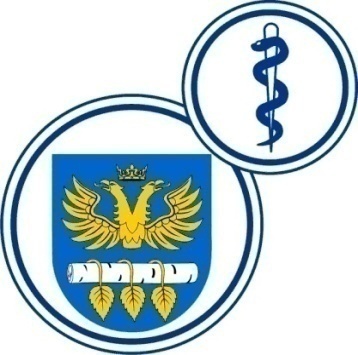 W BRZOZOWIEPODKARPACKI OŚRODEK ONKOLOGICZNYim. Ks. Bronisława MarkiewiczaADRES:  36-200  Brzozów, ul. Ks. J. Bielawskiego 18tel./fax. (013) 43 09 587www.szpital-brzozow.pl         e-mail: zampub@szpital-brzozow.pl_____________________________________________________________________________Sz.S.P.O.O. SZPiGM 3810/7/2024                                              Brzozów: 20.02.2024 r.Dotyczy postępowania o udzielenie zamówienia publicznego:Dostawa Doposażenia Zakładu RadioterapiiSygn. sprawy Sz.S.P.O.O. SZPiGM            3810/7/2024	W związku z pytaniami złożonymi w niniejszym postępowaniu przez Wykonawców, Zamawiający udziela następujących odpowiedzi:  pytanie nr 1(Doposażenie akceleratorów, pkt. 7) Czy Zamawiający dopuści rozwiązanie bez opisanej funkcjonalności? Funkcja ta nie jest wykorzystywana w codziennej pracy przez techników i powoduje jedynie sztuczne ograniczenie konkurencji.odpowiedź: Zamawiający nie dopuszcza. Funkcjonalność jest potrzebna z uwagi na konieczność pomiarów SSD w przypadku dozymetrii In-vivo u pacjentów leczonych technikami 3D. Zamawiający nie dopuszcza rozwiązania, które nie posiada możliwości odczytu oraz weryfikacji SSD z wartościami referencyjnymi. pytanie nr 2(Doposażenie akceleratorów, pkt. 9) Czy Zamawiający dopuści system wykorzystujący zarówno algorytm "sztywny" jak i "niesztywny"? Podczas codziennej kontroli jakości z wykorzystaniem sztywnych brył jak phantomy system wykorzystuje algorytm "sztywny". Pacjent nie jest bryłą sztywną w związku z czym podczas planowania, pozycjonowania i naświetlania wykorzystywany jest algorytm "niesztywny". Jest to bardziej precyzyjne i złożone rozwiązanie zapewniające lepsze efekty w napromienianiu z wykorzystaniem SGRT.odpowiedź: Zamawiający nie dopuszcza zaproponowanego rozwiązania. Zamawiający powołując się na dane zawarte w dokumencie ”AAPM taskgroup report 302: Surface-guidedradiotherapy” nie dopuszcza systemu, który korzysta z odkształcalnych algorytmów obliczeniowych. Raport wskazuje na brak możliwości rygorystycznego testowania tego rodzaju algorytmu ze względu na brak odpowiednich fantomów. Proces kontroli jakości odbywający się z wykorzystaniem sztywnej bryły, jaką jest fantom, nie jest wrażliwy na deformacje.  pytanie nr 3(Doposażenie akceleratorów pkt. 17) Czy Zamawiający dopuści system wyposażony w lepsze rozwiązanie oparte na projekcji zwrotnej kolorów na ciele pacjenta? W miejscu źle ułożonej części ciała pacjenta wyświetlane są kolory informujące o niepoprawnej pozycji - za wysoko lub za nisko. Jeżeli kolor znika pozycja jest poprawna. Dzięki temu pozycjonowanie odbywa się szybciej bez konieczności odrywania wzroku od pacjenta.odpowiedź: Zamawiający dopuszcza system wykorzystujący projekcję zwrotną pod warunkiem możliwości oceny pozycji pacjenta we wszystkich 6 stopniach swobody, nie tylko za wysoko - za nisko. pytanie nr 4(Doposażenie akceleratorów pkt. 18) Czy Zamawiający dopuści system wyposażony w automatyczną funkcję pozwalającą na przedstawienie trendu zmian graficznie za pomocą kolorów powierzchni pacjenta w przebiegu leczenia terapeutycznego? Wartości prezentowane w % nie są wykorzystywane w procesie terapeutycznym i wymaganie ich powoduje jedynie sztuczne ograniczenie konkurencji. odpowiedź: Zamawiający dopuszcza rozwiązanie korzystające z innych metod oceny zmian występujących w przebiegu leczenia pacjenta. pytanie nr 5(Doposażenie akceleratorów pkt. 23) Czy Zamawiający dopuści system optyczny akwizycji śledzący powierzchnię ciała pacjenta (cykl oddechowy) wykorzystujący światło strukturalne bez konieczności stosowania kamer stereoskopowych? Zastosowanie kamer stereoskopowych wiąże się z większą ilością komponentów (2x ilość kamer) co przekłada się na większe skomplikowanie konstrukcji z potencjalnie większą ilością awarii. W przypadku przysłonięcia obrazu z jednej kamery w przypadku technologii stereoskopowej może dochodzić do zaburzeń odczytu pozycji pacjenta.   odpowiedź: Zamawiający nie dopuszcza proponowanego rozwiązania.pytanie nr 6(§ 3, pkt. 2) Czy Zamawiający wyrazi zgodę na dostarczenie faktury za pomocą poczty e-mail w formacie pliku pdf? Jeśli tak, to prosimy o podanie adresu e-mail na który należy wysłać fakturęodpowiedź: Fakturę można dostarczyć na adres: kancelaria@szpital-brzozow.plpytanie nr 7(§ 4, pkt. 2) Czy Zamawiający wyrazi zgodę na zmianę zapisów na: „okres gwarancji na części nowe, zainstalowane w wyniku usunięcia awarii w okresie gwarancji, jest równy terminowi gwarancji urządzenia”odpowiedź: § 4 pkt. 2 wzoru umowy otrzymuje brzmienie:2. Okres gwarancji na części nowe, zainstalowane w wyniku usunięcia awarii w okresie gwarancji, jest równy terminowi gwarancji urządzenia.pytanie nr 8(§ 6, pkt. 4) Prosimy  Zamawiającego o usunięcie zapisu” Kupujący zastrzega sobie prawo rezygnacji z zakupu części przedmiotu sprzedaży. Sprzedającemu nie przysługują z tego tytułu roszczenia odszkodowawcze. Kupujący deklaruje realizację co najmniej 70 % wartości umowy”.Zapis ten stosowany jest w przypadku gdy przedmiotem umowy są materiały zużywalne,  a nie dostawa sprzętu medycznego.odpowiedź: § 6 wzoru umowy otrzymuje brzmienie:§ 6Wszelkie zmiany niniejszej umowy wymagają zgodnego oświadczenia stron umowy i formy pisemnej pod rygorem nieważności, chyba że umowa stanowi inaczej.W razie opóźnienia w wykonaniu zamówienia Kupujący ma prawo odstąpić od umowy bez potrzeby udzielania dodatkowego terminu. Wyznaczenie przez Kupującego nowego terminu nie zwalnia Sprzedającego od obowiązku zapłaty kar umownych.W razie wystąpienia istotnej zmiany okoliczności powodującej, że wykonanie   w chwili zawarcia umowy, Kupujący może odstąpić od umowy w terminie 30 dni od powzięcia wiadomości o powyższych okolicznościach. W takim przypadku Sprzedający może jedynie żądać wynagrodzenia należnego mu z tytułu wykonanej części umowy.W sprawach nie unormowanych w umowie będą miały zastosowanie przepisy ustawy  Prawo zamówień publicznych i Kodeksu Cywilnego.Ewentualne spory powstałe w związku z realizacją umowy rozstrzygane będą przez Sąd właściwy dla siedziby Kupującego.Umowa została spisana w dwóch egzemplarzach, po jednym dla każdej ze stron.pytanie nr 9Dotyczy Wzoru Umowy § 4 ust. 2 – w zakresie aparatu USG wraz z SYSTEM FUZJI OBRAZÓW MRI/USGProsimy o doprecyzowanie zapisu zgodnie z poniższym: „Okres gwarancji na części nowe, zainstalowane w wyniku usunięcia awarii w okresie gwarancji wynosi 6 m-cy” odpowiedź: § 4 pkt. 2 wzoru umowy otrzymuje brzmienie:2. Okres gwarancji na części nowe, zainstalowane w wyniku usunięcia awarii w okresie gwarancji, jest równy terminowi gwarancji urządzenia.pytanie nr 10Dotyczy Wzoru Umowy § 4 ust. 3– w zakresie aparatu USG wraz z SYSTEM FUZJI OBRAZÓW MRI/USGProsimy o doprecyzowanie zapisu zgodnie z poniższym: „Sprzedający w ramach gwarancji zobowiązuje się do bezpłatnego usuwania wszystkich awarii przedmiotu sprzedaży, zgodnie z kartą gwarancyjną.odpowiedź: Zamawiający nie dokonuje zmian w specyfikacji warunków zamówienia.pytanie nr 11Dotyczy Wzoru Umowy § 4 ust. 7– w zakresie aparatu USG wraz z SYSTEM FUZJI OBRAZÓW MRI/USGProsimy o doprecyzowanie zapisu zgodnie z poniższym: „Każdorazowo termin gwarancji przedłuża się o czas przestoju urządzenia liczony w dniach, o ile przestój ten trwał powyżej 7 dni roboczych”.odpowiedź: Zamawiający nie dokonuje zmian w specyfikacji warunków zamówienia.pytanie nr 12 Dotyczy Wzoru Umowy § 4 ust. 9– w zakresie aparatu USG wraz z SYSTEM FUZJI OBRAZÓW MRI/USGProsimy o doprecyzowanie zapisu zgodnie z poniższym: „Trzy naprawy w okresie gwarancji dotyczące tego samego podzespołu lub elementu zobowiązują Sprzedającego do wymiany podzespołu lub elementu na nowy” odpowiedź: § 4 ust. 9 wzoru umowy otrzymuje brzmienie:Trzy naprawy w okresie gwarancji dotyczące tego samego podzespołu lub elementu zobowiązują Sprzedającego do wymiany podzespołu lub elementu na nowy. pytanie nr 13Dotyczy Wzoru Umowy § 5 – w zakresie aparatu USG wraz z SYSTEM FUZJI OBRAZÓW MRI/USGZwracamy się z prośbą o wprowadzenie kolejnego ust. o następującym brzmieniu:„Fakt dostarczenia urządzenia zastępczego na czas przedłużającej się realizacji zobowiązań umownych wyłącza możliwość naliczania kar.”odpowiedź: § 5 ust. 8 wzoru umowy otrzymuje brzmienie:8. Fakt dostarczenia urządzenia zastępczego na czas przedłużającej się realizacji zobowiązań umownych wyłącza możliwość naliczania kar.